КОНСПЕКТ  ПО  ИЗОБРАЗИТЕЛЬНОЙ  ДЕЯТЕЛЬНОСТИПодготовительная  группаРИСОВАНИЕ  «СКАЗОЧНАЯ  ЛОЖКА».Подготовил:  Милованова Елена Георгиевна, воспитательМАДОУ ЦРР -детский сад №14 город КропоткинПрограммное  содержание:Продолжать  знакомить  с  хохломой, с  процессом  создания  ложек.Учить  детей  составлять  узор  на  круге, украшать  завиток  ягодами, листьями, травкой. Учить передавать  колорит  росписи, сочетание  цвета  фона  и  элементов  растительного  узора. Воспитывать  интерес  к  искусству.Материал: ложки, иллюстрации  с  изображением  процесса (последовательности) изготовления  ложек, предметы  с  хохломской  росписью ( изображение  ягод ); силуэты  ложек круги  диаметром 5, 10, 15 см  красного, желтого, черного  цветов, гуашь – красная, желтая, черная, зеленая.	ХОД.ВОСПИТАТЕЛЬРебята,  я  предлагаю  разыграть  сценку  из  русской  народной  сказки «Жихарка»  в  представлении  кукольного  театра (выбор  ложки): «Эта  ложка  простая – Петина, эта  ложка простая – котова, а  эта – точеная, ручка  золоченая – Жихаркина».- Дети, как  вы  думаете, почему  эту  ложку  выбрал  Жихарка?ДЕТИ – Красивая, росписная, нарядная, узорная  и  т.д.ВОСПИТАТЕЛЬ-Как  называется  такая  роспись?(Показываю  иллюстрации)ДЕТИ – Хохломская.ВОСПИТАТЕЛЬ- Чем  украшена  ложка?ДЕТИ -  Завиток – веточка, ягоды, листья, травка.ВОСПИТАТЕЛЬТакой  листик  называется  трилистник.Обращаю  внимание  детей  на  выставку  изделий  с  хохломской  росписью.Показываю  иллюстрации  с  изображением  процесса  изготовления  ложек.Вместе  с  детьми  рассматриваем  и  обсуждаем  последовательность  создания  ложек.Показываю, как  меняется  цвет  элементов  в  зависимости  от  цвета  фона ( на  красномфоне  рисуют  желтым, черным  и  немного  зеленым  цветом). На  желтом, черном  фоне  другие  цвета  элементов.Появляется  Жихарка.ЖИХАРКА- Здравствуйте, ребята!   Куда  я  попал?ДЕТИ- В  детский  сад!ЖИХАРКА- Как  у  вас  красиво  и  сказочно! Много  красивых  иллюстраций  с  изображением  каких-то  завитков…ДЕТИ- Это  не  завитки, а  хохломская  роспись. Вот  послушай-	Роспись  хохломская,	Словно  колдовская,	В  сказочную  песню	Просится  сама.	И  нигде  на  свете	Нет  таких  соцветий	Всех  чудес  чудесней	Наша  хохлома.ЖИХАРКА- Какое  красивое  стихотворение! Ну, раз  вы  все  знаете  о  хохломе,  я  предлагаю  вам нарисовать  хохломской  узор  на  ложке. А  самую  красивую    возьму  себе.ВОСПИТАТЕЛЬРебята, подходите  к  иллюстрациям  и  выбирайте  ягоды  на  хохломских  изделиях, которые  хотели  бы  нарисовать, и  силуэт  ложки  из  бумаги, их  цвет, предлагаю  показать,  как  из  двух  дуг  нарисовать  листик.Дети  расписывают  ложки  для  Жихарки. Уточнить  элементы, их  цвет, композицию.В  конце  занятия  дети  вместе  с  Жихаркой  выбирают  ложки.ЖИХАРКА- Где  самый  тонкий  завиток?- Где  нарисованы  хохломские  ягоды?- Где  самый  красивый  узор  для  ложки?Дети  помогают  Жихарке выбрать  ложку. Рассказывают  о  своей  работе.ЖИХАРКА- Спасибо  вам  ребята  за  красивые  ложки. Я  возьму  с  собой  их  все  и  они  будут  напоминать  мне  о  вашем  замечательном  занятии. До  свидания!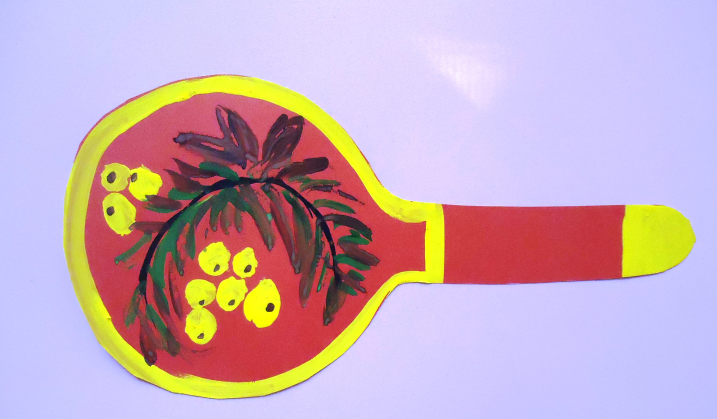 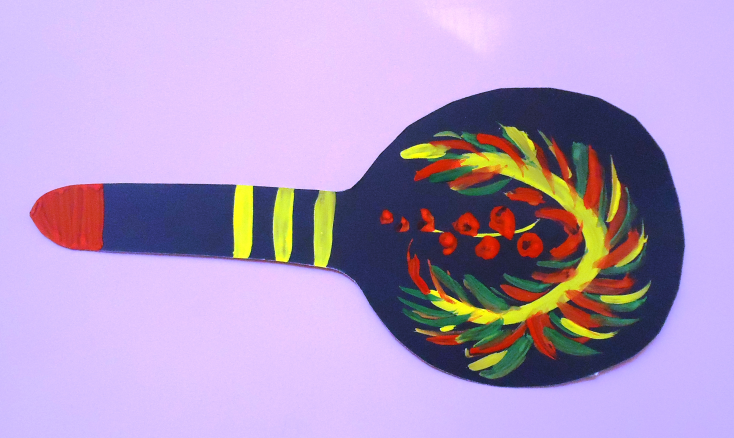 